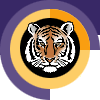 Rochester INSTITUTE OF TECHNOLOGYMinor Program proposal form collegE OF Liberal ArtsName of Certifying Academic Unit Department of Sociology and AnthropologyName of Minor:  GlobalizationBrief description of the minor to be used in university publications 1.0 Minor Program Approvals	2.0 Rationale: A minor at RIT is a related set of academic courses consisting of no fewer than 15 semester credit hours leading to a formal designation on a student's baccalaureate transcript How is this set of academic courses related?3.0 Multidisciplinary involvement:If this is a multidisciplinary minor spanning two or more academic units, list the units and their role in offering and managing this minor. 4.0 Students ineligible to pursue this minor:The purpose of the minor is both to broaden a student's college education and deepen it in an area outside the student’s major program. A minor may be related to and complement a student’s major, or it may be in a completely different academic/professional area.   It is the responsibility of the academic unit proposing a minor and the unit’s curriculum committee to indicate any home programs for which the minor is not a broadening experience.  Please list below any home programs whose students will not be allowed to pursue this minor, provide the reasoning, and indicate if this exclusion has been discussed with the affected programs:5.0 Minor Program Structure, Sequence and Course Offering Schedule:Describe the structure of the proposed minor and list all courses, their anticipated offering schedule, and any prerequisites.  All minors must contain at least fifteen semester credit hours;  Minors may be discipline-based or interdisciplinary; In most cases, minors shall consist of a minimum of two upper division courses (300 or above) to provide reasonable breadth and depth within the minor;   As per New York State requirements, courses within the minor must be offered with sufficient frequency to allow students to complete the minor within the same time frame allowed for the completion of the baccalaureate degree;Provide a program mask showing how students will complete the minor.Narrative of Minor Program Structure:Policy Name: D1.1 MINORS POLICY 1. DefinitionA minor at RIT is a related set of academic courses consisting of no fewer than 15 semester credit hours leading to a formal designation on a student's baccalaureate transcript. The purpose of the minor is both to broaden a student's college education and deepen it in an area outside the student’s major program. A minor may be related to and complement a student’s major, or it may be in a completely different academic/professional area.   It is the responsibility of the academic unit proposing a minor and the unit’s curriculum committee to indicate any home programs for which the minor is not a broadening experience.  In most cases, minors shall consist of a minimum of two upper division courses to provide reasonable breadth and depth within the minor.   2. Institutional parameters Minors may be discipline-based or interdisciplinary; Only matriculated students may enroll in a minor;At least nine semester credit hours of the minor must consist of courses not required by the student's home program; Students may pursue multiple minors.  A minimum of nine semester credit hours must be designated towards each minor; these courses may not be counted towards other minors;The residency requirement for a minor is a minimum of nine semester credit hours consisting of RIT courses (excluding "X" graded courses); Posting of the minor on the student's academic transcript requires a minimum GPA of 2.0 in each of the minor courses; Minors may not be added to the student's academic record after the granting of the bachelor's degree. 3. Development/approval/administration processes Minors may be developed by faculty at the departmental, inter-departmental, college, or inter-college level. As part of the minor development process: students ineligible for the proposed minor will be identified; prerequisites, if any, will be identified; Minor proposals must be approved by the appropriate academic unit(s) curriculum committee, and college curriculum committee(s), before being sent to the Inter-College Curriculum Committee (ICC) for final consideration and approval.The academic unit offering the minor (in the case of interdisciplinary minors, the designated college/department) is responsible for the following: enrolling students in the minor (as space permits); monitoring students progress toward completion of the minor; authorizing the recording of the minor's completion on student's academic records; granting of transfer credit, credit by exam, credit by experience, course substitutions, and advanced placement; responding to student requests for removal from the minor.As per New York State requirements, courses within the minor must be offered with sufficient frequency to allow students to complete the minor within the same time frame allowed for the completion of the baccalaureate degree. 4. Procedures for Minor revisionIt is the duty of the college curriculum committee(s) involved with a minor to maintain the program’s structure and coherence.  Once a minor is approved by the ICC, changes to the minor that do not have a significant effect on its focus may be completed with the approval of the involved academic unit(s) and the college curriculum committee(s).  Significant changes in the focus of the minor must be approved by the appropriate academic unit(s) curriculum committee(s), the college curriculum committee(s) and be resubmitted to the ICC for final consideration and approval.The impact of global change is dramatic and far-reaching, altering the dynamics of everyday life on a planetary scale. The minor in globalization provides students with the opportunity to think creatively about a range of globalizing processes, theories, and practices (in cultural, political, social, biomedical, economic, and artistic, contexts). The minor courses investigate issues pertinent to the phenomenon of globalization, including cultural exchange; multicultural communities; global governance; information transfer; and social, environmental, health, and labor issues. Accelerated by communication technologies, globalization redefines how individuals and communities experience and view the world. Approval request date:Approval granted date:Academic Unit Curriculum Committee10-15-201611-11-2016College Curriculum Committee12-7-2016December 2016Inter-College Curriculum CommitteeJanuary 20173/8/17The minor in globalization seeks to assess and analyze the salient processes of globalization, and worldwide transformation, from a social scientific and multidisciplinary perspective. The selected minor courses share a theoretical and conceptual approach to globalization, and examine how linkages across conventional socio-political borders are forged by people, nation states, grassroots movements, communication technologies, culture industries, and health concerns. The topical emphasis of the selected minor courses contributes to a deeper investigation of the causes, signs, and possibilities of globalization. The minor does so by examining a range of issues, including mobile populations (tourists, labor migrants, human trafficking, and refugees), permeable national borders, health epidemics, environmental issues, and the exchange of information across space. Minor courses examine how global interconnections have been forged, the dynamic and unpredictable responses to global processes by people and nations, and the implications of global processes for a shared future. 1The Department of Sociology and Anthropology will sponsor and administer this minor. Departments and units contributing courses:  Sociology & Anthropology, History, Economics, Political Science, and Biomedical Science in CHST.Departments and units contributing courses:  Sociology & Anthropology, History, Economics, Political Science, and Biomedical Science in CHST.Majors in International and Global Studies; Majors in Sociology & Anthropology who selected either the cultural anthropology or sociology tracks. 	     In these instances, the curriculum courses overlap with the minor in globalization courses too much so that the minor would not be a broadening experience for students.The minor shall consist of one required class (INGS 101), plus four electives from the list of courses below, for a total of 15 units. At least two course electives need to be at the 300 level or above.No more than two minor elective courses may be from any one discipline.Course Number & TitleSCHRequiredOptionalFallSpringAnnual/BiennialPrerequisitesINGS 101: Global Studies3XXXannualNoneANTH 210: Culture and Globalization3XXXannualANTH-102 or ANTH-102H or INGS-101 or minimum of 2nd year level standingANTH-220: Language and Culture3XXXannualnoneANTH 225:Globalizing Africa3XXXannualnoneANTH 235: Immigration to the U.S.3XXXannualnoneANTH 270: Cuisine, Culture & Power3XXXannualnoneANTH 275Global Islam3XXXannualnoneANTH 330: Cultural Images of War and Terror3XXXannualnoneANTH-328: Heritage and Tourism3XXXannualnoneANTH 345: Genocide & Post-Conflict Justice3XXannualnoneANTH 350: Global Economy & the Grassroots3XXannual2nd year level standingANTH 360: Humans & their Environment3XXXbiennialnoneANTH 370: Media and Globalization3XXXannualnoneANTH 410: Global Cities3XXannualnoneANTH 425: Global Sexualities3XXXannualnoneANTH-430: Visual Anthropology3XXannualnoneECON 406:Global Economic Issues3XXannualECON-101HIST 480: Global Information Age3XXannualnoneINGS 201: Histories of Globalization 3XXbiennialnoneINGS 310:Global Slavery & Human Trafficking3XXbiennialnoneMEDS-355: Intro to Global Health Issues3XXXannual2nd year standingPOLS 220: Global Political Economy3XXXannualnonePOLS 330: Human Rights in Global Perspective3XXXannualnoneSOCI-250:Globalization & Security3XXannualnoneSOCI-255: Global Public Health Crisis3XXXannualnoneSOCI-315:Global Exiles of War & Terror3XXXannualnoneSOCI-355: CyberActivism3XXannualnoneTotal credit hours:     15